Warszawa, dnia 31 grudnia 2018 r.
Poz. 2527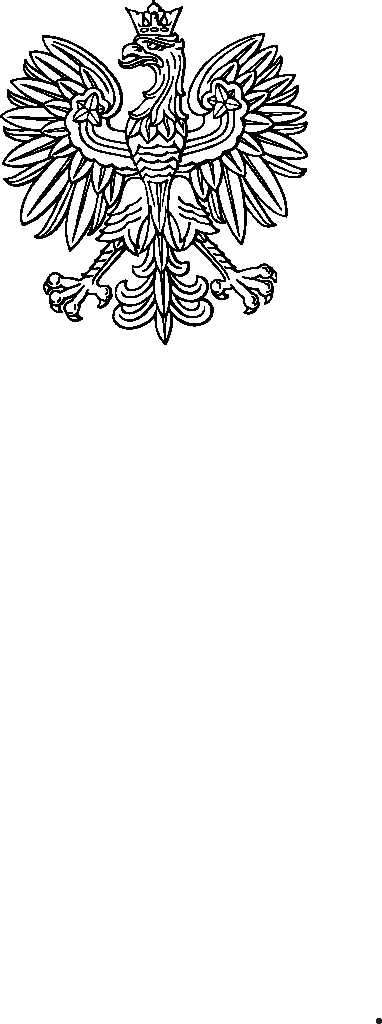 ROZPORZĄDZENIE
MINISTRA ŚRODOWISKA1z dnia 13 grudnia 2018 r.w sprawie wykazów zawierających informacje i dane o zakresie korzystania ze środowiskaoraz o wysokości należnych opłatNa podstawie art. 286 ust. 6 ustawy z dnia 27 kwietnia 2001 r. - Prawo ochrony środowiska (Dz. U. z 2018 r. poz. 799,
z późn. zm.) zarządza się, co następuje:§ 1. Rozporządzenie określa wzory wykazów zawierających informacje i dane o zakresie korzystania ze środowiska
oraz o wysokości należnych opłat, a także sposób przedstawiania tych informacji i danych.§ 2. Wzór wykazu zawierającego zbiorcze zestawienie informacji o zakresie korzystania ze środowiska oraz o wysokości
należnych opłat określa załącznik nr 1 do rozporządzenia.§ 3. Wzór wykazu zawierającego informacje o ilości i rodzajach gazów lub pyłów wprowadzanych do powietrza, dane,
na podstawie których określono te ilości, oraz informacje o wysokości należnych opłat określa załącznik nr 2 do rozporzą-
dzenia.§ 4. Wzór wykazu zawierającego informacje o składowanych odpadach oraz informacje o wysokości należnych opłat
określa załącznik nr 3 do rozporządzenia.§ 5. 1. Wykazy prowadzi się w postaci papierowej lub elektronicznej, w układzie tabelarycznym.Podmiot korzystający ze środowiska przedkłada wykazy w postaci papierowej albo elektronicznej.Wykazy przedkładane w postaci elektronicznej są:wnoszone na elektroniczną skrzynkę podawczą właściwych organów;opatrzone kwalifikowanym podpisem elektronicznym albo podpisem zaufanym.§ 6. Rozporządzenie wchodzi w życie z dniem 1 stycznia 2019 r.Minister Środowiska: H. KowalczykZałączniki do rozporządzenia Ministra Środowiska
zdnial3grudnia 2018 r. (poz.2527)Załącznik nr 1WZÓRWYKAZ ZAWIERAJĄCY ZBIORCZE ZESTAWIENIE INFORMACJI O ZAKRESIE
KORZYSTANIA ZE ŚRODOWISKA ORAZ O WYSOKOŚCI NALEŻNYCH OPŁATSuma opłat ogółem 5) [zł]Objaśnieniu:0) Wypełnia się w każdym przypadku przedkładania któregokolwiek z wykazów zawartych
w załącznikach nr 2 i Z do rozporządzenia Ministra Środowiska z dnia 1Z grudnia 2018 r. w sprawie
wykazów zawierających informacje i dane o zakresie korzystania ze środowiska oraz o wysokości
należnych opłat.2) Należy podać rok, którego dotyczy wykaz.Z) Oznaczenie literowe tabel w załącznikach nr 2 i Z do rozporządzenia Ministra Środowiska z dnia 1Z grudnia
2018 r. w sprawie wykazów zawierających informacje i dane o zakresie korzystania ze środowiska oraz
o wysokości należnych opłat; należy podkreślić kod tej tabeli, którą dany podmiot korzystający ze
środowiska wypełnił.Zaokrągla się do pełnych złotych w ten sposób, że końcówkę kwoty mniejszą niż 50 groszy pomija się,
a końcówkę kwoty wynoszącą 50 groszy i więcej podwyższa się do pełnych złotych.Suma opłat za poszczególne rodzaje korzystania ze środowiska, określonych w wierszach I i II; nie wlicza
się do niej opłat z tytułu tych rodzajów korzystania ze środowiska, których roczna wysokość nie przekracza
800 zł.Pouczenie:Zawarte w wykazie informacje o wysokości należnych opłat stanowią podstawę do wystawienia tytułu
wykonawczego, zgodnie z przepisami ustawy z dnia 17 czerwca 1966 r. o postępowaniu egzekucyjnym
w administracji (Dz. U. z 2018 r. poz. 1314, 1356, 1499, 1629, 2192, 2193 i 2432).(podpis osoby wypełniającej)	(podpis osoby upoważnionej doreprezentowania podmiotu korzystającego ze środowiska)WZORWYKAZ ZAWIERAJĄCY INFORMACJE O ILOŚCI I RODZAJACH GAZÓW LUB PYŁÓW WPROWADZANYCH DO POWIETRZA, DANE,
NA PODSTAWIE KTÓRYCH OKREŚLONO TE ILOŚCI, ORAZ INFORMACJE O WYSOKOŚCI NALEŻNYCH OPŁAT* W niniejszym wykazie wypełnia się tylko te tabele, które dotyczą danego podmiotu korzystającego ze środowiska.
W tabelach należy podać wielkości wraz z jednostkami miary, w których zostały wyrażone.** Należy podać rok, którego dotyczy wykaz.Tabela ANiepotrzebne skreślić.*: Niniejszą tabelę wypełnia się oddzielnie dla każdej gminy. W tabeli wypełnia się tylko te pozycje, które dotyczą danego podmiotu korzystającego ze środowiska.* Niniejszą tabelę wypełnia się oddzielnie dla każdej gminy. W tabeli wypełnia się tylko te pozycje, które dotyczą danego podmiotu korzystającego ze środowiska.oNK>K>
^1* W niniejszej tabeli wypełnia się tylko te pozycje, które dotyczą danego podmiotu korzystającego ze środowiska.** EURO 1, EURO 2, EURO 3, EURO 4 i EURO 5 - oznaczają europejskie normy emisji spalin z silników pojazdów samochodowych (samochodów osobowych,
samochodów ciężarowych i autobusów).*** Etap I, etap II i etap III A - oznaczają europejskie normy emisji spalin z silników maszyn i urządzeń, pojazdów wolnobieżnych, ciągników rolniczych, pojazdów
szynowych i jednostek pływających.hd
oNK>
Uitu
-u* W niniejszej tabeli wypełnia się tylko te pozycje, które dotyczą danego podmiotu korzystającego ze środowiska.
** Niepotrzebne skreślić.Objaśnienia:Dotyczy instalacji.Jeżeli podmiot nie posiada wymaganego pozwolenia, należy wpisać „brak pozwolenia". Jeżeli dla prowadzonej działalności nie jest wymagane pozwolenie, należy
wpisać „pozwolenie nie jest wymagane".Należy podać wielkość, do której odnosi się wskaźnik emisji, z opisem, czego dotyczy, przykładowo wielkość produkcji lub czas pracy.Wypełniane oddzielnie dla każdej instalacji lub działalności; należy wskazać instalację lub działalność.Wypełniane oddzielnie dla każdego źródła powstawania wprowadzanych do powietrza substancji; należy wskazać źródło.Numer porządkowy z listy substancji objętych opłatami zawartej w tabeli A w załączniku nr 1 do rozporządzenia wydanego na podstawie art. 290 ust. 2 ustawy z dnia
27 kwietnia 2001 r. - Prawo ochrony środowiska (Dz. U. z 2018 r. poz. 799, z późn. zm.). W przypadku gdy substancja zaliczona została do grupy związków z tej listy,
należy podać dokładną nazwę substancji.W opisie dotyczącym wskaźnika emisji należy podać sposób wyznaczenia wskaźnika, ewentualnie jego źródło. W opisie dotyczącym wyników pomiarów należy podać
warunki eksploatacyjne występujące w trakcie pomiarów; w przypadku pomiarów ciągłych - emisje średnie dobowe.Z wyłączeniem informacji dotyczących wyników pomiarów dołączonych do wykazu.W przypadku wyznaczenia wielkości emisji z zastosowaniem wskaźnika emisji, wielkość emisji oblicza się przez pomnożenie wartości wskaźnika emisji i wartości
z kolumny „Zużycie surowców, materiałów, ilość produktów lub inna wielkość".W przypadku braku wymaganego pozwolenia jednostkową stawkę opłaty należy zwiększyć o 500% - za korzystanie ze środowiska od dnia 1 stycznia 2009 r.Zużycie paliwa wyrażone w jednostce objętości przelicza się na jednostkę masy, uwzględniając, że gęstość:benzyny silnikowej wynosi 0,755 kg/l,gazu płynnego propanu-butanu wynosi 0,5 kg/l,sprężonego gazu ziemnego wynosi 0,74 kg/m3,oleju napędowego wynosi 0,84 kg/l,biodiesla wynosi 0,84 kg/l.Dotyczy także benzyny silnikowej z zawartością bioetanolu do 10% masy.Wypełniane oddzielnie dla każdej fermy; należy podać adres fermy.Opłatę za wprowadzanie gazów lub pyłów do powietrza oblicza się według wzoru:O = q x k x t x 10-4w którym:O - oznacza opłatę za gazy lub pyły wprowadzone do powietrza z chowu lub hodowli drobiu,q - oznacza jednostkową stawkę opłaty,
k - oznacza liczbę stanowisk w budynku inwentarskim faktycznie wykorzystaną w procesie produkcyjnym,
t - oznacza faktyczny czas utrzymywania drobiu wyrażony jako procentowa część roku,10-4 - oznacza mnożnik uwzględniający to, że jednostkowa stawka opłaty odniesiona jest do 100 stanowisk dla drobiu, a czas utrzymywania drobiu jest wyrażony jako	|procentowa część roku.Pouczenie:Zawarte w wykazie informacje o wysokości należnych opłat stanowią podstawę do wystawienia tytułu wykonawczego, zgodnie z przepisami ustawy z dnia 17 czerwca
1966 r. o postępowaniu egzekucyjnym w administracji (Dz. U. z 2018 r. poz. 1314, 1356, 1499, 1629, 2192, 2193 i 2432).(data)	(podpis osoby wypełniającej)	(podpis osoby upoważnionej doreprezentowania podmiotu korzystającego ze środowiska)hd
oNto
UiK>
OZałącznik nr 3WZÓRWYKAZ ZAWIERAJĄCY INFORMACJE O SKŁADOWANYCH ODPADACH ORAZ INFORMACJE O WYSOKOŚCI NALEŻNYCH OPŁAT* Należy podać rok, którego dotyczy wykaz.
Tabela A* Niepotrzebne skreślić.Tabela B !)Dla rodzajów odpadów o kodach 19 05 99 i 19 06 04 wytwarzanych w procesach mechaniczno-biologicznego przetwarzania zmieszanych odpadów
komunalnych będących stabilizatem* Niepotrzebne skreślić.** Dotyczy spełnienia przez stabilizat parametrów, o których mowa w § 3 ust. 2 rozporządzenia Rady Ministrów z dnia 22 grudnia 2017 r.w sprawie jednostkowych stawek opłat za korzystanie ze środowiska.Objaśnienia:Tabelę wypełnia się oddzielnie dla każdego składowiska.W tabeli wypełnia się tylko te pozycje, które dotyczą danego podmiotu korzystającego ze środowiska.Tabelę wypełnia również posiadacz odpadów obowiązany do ponoszenia opłat podwyższonych, zgodnie z art. 293 ustawy z dnia 27 kwietnia 2001 r. - Prawo ochrony
środowiska (Dz. U. z 2018 r. poz. 799, z późn. zm.).Tabelę wypełnia również posiadacz odpadów wydobywczych, składujący odpady wydobywcze.Współczynnik różnicujący wysokość jednostkowej stawki opłaty za umieszczenie odpadów na składowisku, zgodnie z art. 293 ustawy z dnia 27 kwietnia 2001 r. -
Prawo ochrony środowiska.Dotyczy posiadaczy odpadów obowiązanych do ponoszenia opłaty podwyższonej.W przypadku nieselektywnego składowania odpadów zgodnego z instrukcją prowadzenia składowiska odpadów, o której mowa w art. 240 ust. 1 ustawy z dnia
14 grudnia 2012 r. o odpadach (Dz. U. z 2018 r. poz. 992, 1000, 1479, 1544, 1564 i 1592), należy podać rodzaje odpadów, które zostały zmieszane
(np. 10 01 02/10 01 03).Współczynnik różnicujący wysokość jednostkowej stawki opłaty za umieszczenie odpadów na składowisku, zgodnie z § 3 ust. 2 rozporządzenia Rady Ministrów z dnia
22 grudnia 2017 r. w sprawie jednostkowych stawek opłat za korzystanie ze środowiska, na podstawie parametrów wykazanych w tabeli B.hd
oNK>
Uitu
-uPouczenie:Zawarte w wykazie informacje o wysokości należnych opłat stanowią podstawę do wystawienia tytułu wykonawczego, zgodnie z przepisami ustawy z dnia 17 czerwca
1966 r. o postępowaniu egzekucyjnym w administracji (Dz. U. z 2018 r. poz. 1314, 1356, 1499, 1629, 2192, 2193 i 2432).	^CC/3I(data)	(podpis osoby wypełniającej)	(podpis osoby upoważnionej doreprezentowania podmiotu korzystającego ze środowiska)4-ONUiK>
O1 Minister Środowiska kieruje działem administracji rządowej - środowisko, na podstawie § 1 ust. 2 rozporządzenia Prezesa Rady
Ministrów z dnia 10 stycznia 2018 r. w sprawie szczegółowego zakresu działania Ministra Środowiska (Dz. U. poz. 96).Zbiorcze zestawienie informacji o zakresie korzystania ze środowiska
oraz o wysokości należnych opłat 1Zbiorcze zestawienie informacji o zakresie korzystania ze środowiska
oraz o wysokości należnych opłat 1Zbiorcze zestawienie informacji o zakresie korzystania ze środowiska
oraz o wysokości należnych opłat 1rok 2):rok 2):Podmiot korzystający ze środowiskaPodmiot korzystający ze środowiskaPodmiot korzystający ze środowiskaPodmiot korzystający ze środowiskaPodmiot korzystający ze środowiskaNazwa:Nazwa:Adres:Adres:Adres:REGON:
NIP:REGON:
NIP:Telefon lub fax:
Adres e-mail:Telefon lub fax:
Adres e-mail:Telefon lub fax:
Adres e-mail:Lp.Rodzaj korzystania ze środowiskaRodzaj korzystania ze środowiskaKod
tabeli 3)Wysokość opłaty
[zł]1Wprowadzanie gazów lub pyłów do powietrzaWprowadzanie gazów lub pyłów do powietrzaWprowadzanie gazów lub pyłów do powietrza0.0Źródła powstawania substancji wprowadzanych do powietrzaŹródła powstawania substancji wprowadzanych do powietrzaA0.2Przeładunek benzyn silnikowychPrzeładunek benzyn silnikowychB0.ZKotły o nominalnej mocy cieplnej do 5 MW opalane węglem
kamiennym, koksem, drewnem, olejem lub paliwem gazowym, dla
których nie jest wymagane pozwolenie na wprowadzanie gazów lub
pyłów do powietrza albo pozwolenie zintegrowaneKotły o nominalnej mocy cieplnej do 5 MW opalane węglem
kamiennym, koksem, drewnem, olejem lub paliwem gazowym, dla
których nie jest wymagane pozwolenie na wprowadzanie gazów lub
pyłów do powietrza albo pozwolenie zintegrowaneC0.4Silniki spalinoweSilniki spalinoweD0.5Chów lub hodowla drobiuChów lub hodowla drobiuEIWysokość opłaty za wprowadzanie gazów lub pyłów do powietrza ogółem 4)Wysokość opłaty za wprowadzanie gazów lub pyłów do powietrza ogółem 4)Wysokość opłaty za wprowadzanie gazów lub pyłów do powietrza ogółem 4)2Składowanie odpadówSkładowanie odpadówSkładowanie odpadów2.0Odpady składowane selektywnieOdpady składowane selektywnieA2.2Odpady składowane nieselektywnieOdpady składowane nieselektywnieAIIWysokość opłaty za składowanie odpadów ogółem 4)Wysokość opłaty za składowanie odpadów ogółem 4)Wysokość opłaty za składowanie odpadów ogółem 4)Wprowadzanie gazów lub pyłów do powietrza *Wprowadzanie gazów lub pyłów do powietrza *Wprowadzanie gazów lub pyłów do powietrza *Wprowadzanie gazów lub pyłów do powietrza *Wprowadzanie gazów lub pyłów do powietrza *Wprowadzanie gazów lub pyłów do powietrza *rok **:rok **:Podmiot korzystający ze środowiskaPodmiot korzystający ze środowiskaMiejsce lub
miejsca korzystania
ze środowiskaLp.AdresGminaGminaPowiatNazwa:Adres:Miejsce lub
miejsca korzystania
ze środowiska1Nazwa:Adres:Miejsce lub
miejsca korzystania
ze środowiskaREGON:
NIP:Telefon lub fax:Miejsce lub
miejsca korzystania
ze środowiskaREGON:
NIP:Telefon lub fax:Miejsce lub
miejsca korzystania
ze środowiskanCharakterystyka źródeł powstawania substancji wprowadzanych do powietrzaCharakterystyka źródeł powstawania substancji wprowadzanych do powietrzaCharakterystyka źródeł powstawania substancji wprowadzanych do powietrzaCharakterystyka źródeł powstawania substancji wprowadzanych do powietrzaCharakterystyka źródeł powstawania substancji wprowadzanych do powietrzaCharakterystyka źródeł powstawania substancji wprowadzanych do powietrzaCharakterystyka źródeł powstawania substancji wprowadzanych do powietrzaCharakterystyka źródeł powstawania substancji wprowadzanych do powietrzaLp.AdresRodzaj instalacji/
działalności *Nominalna moc
cieplna urządzenia
spalającego paliwo
[MW]Rodzaj urządzenia
ochronnegoPozwolenie na wprowadzanie gazów lub pyłów
do powietrza/zintegrowane*'1-1Pozwolenie na wprowadzanie gazów lub pyłów
do powietrza/zintegrowane*'1-1Zużycie surowców,
materiałów, ilość
produktów lub inna
wielkość 3)Lp.AdresRodzaj instalacji/
działalności *Nominalna moc
cieplna urządzenia
spalającego paliwo
[MW]Rodzaj urządzenia
ochronnegonumer i data wydania oraz
organ, który wydał 2)termin
obowiązywaniaZużycie surowców,
materiałów, ilość
produktów lub inna
wielkość 3)123456781nWielkość emisji ze wskazanej instalacji lub działalności4: ...Wielkość emisji ze wskazanej instalacji lub działalności4: ...Wielkość emisji ze wskazanej instalacji lub działalności4: ...Wielkość emisji ze wskazanej instalacji lub działalności4: ...Wielkość emisji ze wskazanej instalacji lub działalności4: ...Wielkość emisji ze wskazanej instalacji lub działalności4: ...Wielkość emisji ze wskazanej instalacji lub działalności4: ...Wielkość emisji ze wskazanej instalacji lub działalności4: ...Wielkość emisji ze wskazanej instalacji lub działalności4: ...Wielkość emisji ze wskazanej instalacji lub działalności4: ...Wielkość emisji ze wskazanej instalacji lub działalności4: ...Źródło powstawania wprowadzanych do powietrza substancji5:...Źródło powstawania wprowadzanych do powietrza substancji5:...Źródło powstawania wprowadzanych do powietrza substancji5:...Źródło powstawania wprowadzanych do powietrza substancji5:...Źródło powstawania wprowadzanych do powietrza substancji5:...Źródło powstawania wprowadzanych do powietrza substancji5:...Źródło powstawania wprowadzanych do powietrza substancji5:...Źródło powstawania wprowadzanych do powietrza substancji5:...Źródło powstawania wprowadzanych do powietrza substancji5:...Źródło powstawania wprowadzanych do powietrza substancji5:...Źródło powstawania wprowadzanych do powietrza substancji5:...Lp.Nazwa i kod substancji 6)Skuteczność/
dyspozycyjność urządzenia
ochronnego [%] *Skuteczność/
dyspozycyjność urządzenia
ochronnego [%] *Wskaźnik emisji/
wyniki pomiarów *'7)'8)Wskaźnik emisji/
wyniki pomiarów *'7)'8)Wielkość emisji 9)
[kg]Wielkość emisji 9)
[kg]Jednostkowa stawka
opłaty 10)
[zł/kg]Jednostkowa stawka
opłaty 10)
[zł/kg]Wysokość opłaty
[zł]123344556671nWysokość opłaty ogółem [zł]Wysokość opłaty ogółem [zł]Wysokość opłaty ogółem [zł]Wysokość opłaty ogółem [zł]Wysokość opłaty ogółem [zł]Wysokość opłaty ogółem [zł]Wysokość opłaty ogółem [zł]Wysokość opłaty ogółem [zł]Wysokość opłaty ogółem [zł]Wysokość opłaty ogółem [zł]Charakterystyka paliwCharakterystyka paliwCharakterystyka paliwCharakterystyka paliwCharakterystyka paliwCharakterystyka paliwCharakterystyka paliwCharakterystyka paliwCharakterystyka paliwCharakterystyka paliwCharakterystyka paliwLP.Rodzaj paliwaRodzaj paliwaZużycie
[Mg lub m3]Zużycie
[Mg lub m3]Wartość opałowa
[kJ/kg lub kJ/m3]Wartość opałowa
[kJ/kg lub kJ/m3]Zawartość popiołu
[%]Zawartość popiołu
[%]Zawartość siarki
[% lub mg/m3]Zawartość siarki
[% lub mg/m3]122334455661nLp.GminaSuma opłat za wprowadzanie gazów do powietrza w poszczególnych gminach [zł]1nWysokość opłaty ogółem [zł]Wysokość opłaty ogółem [zł]Przeładunek benzyn silnikowych *Przeładunek benzyn silnikowych *Przeładunek benzyn silnikowych *Przeładunek benzyn silnikowych *Gmina:Gmina:Gmina:Lp.Rodzaj operacji technicznejIlość
przeładowanej
benzyny [Mg]Skuteczność
redukcji emisji
[%]Skuteczność
redukcji emisji
[%]Jednostkowa
stawka opłaty
[zł/Mg]Wysokość opłaty
[zł]12344561Napełnianie zbiorników z dachem stałym2Opróżnianie zbiorników z dachem pływającym3Napełnianie zbiorników podziemnych4Napełnianie zbiorników naziemnych w kontenerowych stacjach paliw5Napełnianie cystern kolejowych6Napełnianie cystern samochodowych7Napełnianie zbiorników pojazdówWysokość opłaty ogółem [zł]Wysokość opłaty ogółem [zł]Wysokość opłaty ogółem [zł]Wysokość opłaty ogółem [zł]Wysokość opłaty ogółem [zł]Wysokość opłaty ogółem [zł]Lp.GminaSuma opłat za wprowadzanie gazów do powietrza z przeładunku paliw ciekłych
w poszczególnych gminach [zł]1nWysokość opłaty ogółem [zł]Wysokość opłaty ogółem [zł]Wprowadzanie gazów lub pyłów do powietrza z kotłów o nominalnej mocy cieplnej do 5 MW opalanych węglem
kamiennym, koksem, drewnem, olejem lub paliwem gazowym, dla których nie jest wymagane pozwolenie na
wprowadzanie gazów lub pyłów do powietrza albo pozwolenie zintegrowane *Wprowadzanie gazów lub pyłów do powietrza z kotłów o nominalnej mocy cieplnej do 5 MW opalanych węglem
kamiennym, koksem, drewnem, olejem lub paliwem gazowym, dla których nie jest wymagane pozwolenie na
wprowadzanie gazów lub pyłów do powietrza albo pozwolenie zintegrowane *Wprowadzanie gazów lub pyłów do powietrza z kotłów o nominalnej mocy cieplnej do 5 MW opalanych węglem
kamiennym, koksem, drewnem, olejem lub paliwem gazowym, dla których nie jest wymagane pozwolenie na
wprowadzanie gazów lub pyłów do powietrza albo pozwolenie zintegrowane *Wprowadzanie gazów lub pyłów do powietrza z kotłów o nominalnej mocy cieplnej do 5 MW opalanych węglem
kamiennym, koksem, drewnem, olejem lub paliwem gazowym, dla których nie jest wymagane pozwolenie na
wprowadzanie gazów lub pyłów do powietrza albo pozwolenie zintegrowane *Wprowadzanie gazów lub pyłów do powietrza z kotłów o nominalnej mocy cieplnej do 5 MW opalanych węglem
kamiennym, koksem, drewnem, olejem lub paliwem gazowym, dla których nie jest wymagane pozwolenie na
wprowadzanie gazów lub pyłów do powietrza albo pozwolenie zintegrowane *Gmina:Gmina:Lp.Rodzaje kotłówRodzaje kotłówLiczba kotłówZużycie paliwa
[Mg lub m3]Jednostkowa stawkaopłaty
[zł/Mg lub zł/106 m3]Wysokość opłaty
[zł]IKotły opalane węglem kamiennymKotły opalane węglem kamiennymKotły opalane węglem kamiennymKotły opalane węglem kamiennymKotły opalane węglem kamiennymKotły opalane węglem kamiennym1Kocioł z rusztem mechanicznym, z
urządzeniem odpylającymnominalna moc cieplna< 3 MW1Kocioł z rusztem mechanicznym, z
urządzeniem odpylającymnominalna moc cieplna
> 3 MW i < 5 MW2Kocioł z rusztem mechanicznym, bez urządzenia odpylającego,
o nominalnej mocy cieplnej < 5 MWKocioł z rusztem mechanicznym, bez urządzenia odpylającego,
o nominalnej mocy cieplnej < 5 MW3Kocioł z rusztem stałym, z ciągiem naturalnym, o nominalnej mocy
cieplnej < 5 MWKocioł z rusztem stałym, z ciągiem naturalnym, o nominalnej mocy
cieplnej < 5 MW4Kocioł z rusztem stałym, z ciągiem sztucznym, z urządzeniem
odpylającym, o nominalnej mocy cieplnej < 5 MWKocioł z rusztem stałym, z ciągiem sztucznym, z urządzeniem
odpylającym, o nominalnej mocy cieplnej < 5 MW5Kocioł z rusztem stałym, z ciągiem sztucznym, bez urządzenia
odpylającego, o nominalnej mocy cieplnej < 5 MWKocioł z rusztem stałym, z ciągiem sztucznym, bez urządzenia
odpylającego, o nominalnej mocy cieplnej < 5 MWIIKotły o nominalnej mocy cieplnej < 5 MW opalane koksemKotły o nominalnej mocy cieplnej < 5 MW opalane koksemKotły o nominalnej mocy cieplnej < 5 MW opalane koksemKotły o nominalnej mocy cieplnej < 5 MW opalane koksemKotły o nominalnej mocy cieplnej < 5 MW opalane koksemKotły o nominalnej mocy cieplnej < 5 MW opalane koksem1Kocioł z rusztem stałym, z ciągiem naturalnymKocioł z rusztem stałym, z ciągiem naturalnym2Kocioł z rusztem stałym, z ciągiem sztucznym, z urządzeniem
odpylającymKocioł z rusztem stałym, z ciągiem sztucznym, z urządzeniem
odpylającym3Kocioł z rusztem stałym, z ciągiem sztucznym, bez urządzenia
odpylającegoKocioł z rusztem stałym, z ciągiem sztucznym, bez urządzenia
odpylającegoIIIKotły o nominalnej mocy cieplnej < 5 MW opalane drewnemKotły o nominalnej mocy cieplnej < 5 MW opalane drewnemIVKotły o nominalnej mocy cieplnej < 5 MW opalane olejemKotły o nominalnej mocy cieplnej < 5 MW opalane olejemKotły o nominalnej mocy cieplnej < 5 MW opalane olejemKotły o nominalnej mocy cieplnej < 5 MW opalane olejemKotły o nominalnej mocy cieplnej < 5 MW opalane olejemKotły o nominalnej mocy cieplnej < 5 MW opalane olejem1Olej lekki (zawartość siarki nie większa niż 0,5%)Olej lekki (zawartość siarki nie większa niż 0,5%)2Olej opałowy (zawartość siarki nie większa niż 1%)Olej opałowy (zawartość siarki nie większa niż 1%)3Olej opałowy (zawartość siarki od 1% do 1,5%)Olej opałowy (zawartość siarki od 1% do 1,5%)4Olej napędowyOlej napędowyVKotły opalane paliwem gazowymKotły opalane paliwem gazowymKotły opalane paliwem gazowymKotły opalane paliwem gazowymKotły opalane paliwem gazowymKotły opalane paliwem gazowym1Gaz ziemnynominalna moc cieplna < 1,4 MWwysokometanowynominalna moc cieplna > 1,4 MW i < 5 MW2Gaz ziemnynominalna moc cieplna < 1,4 MWzaazotowanynominalna moc cieplna > 1,4 MW i < 5 MW3Gaz płynny
propan-butannominalna moc cieplna < 5 MWWysokość opłaty ogółem [zł]Wysokość opłaty ogółem [zł]Wysokość opłaty ogółem [zł]Wysokość opłaty ogółem [zł]Wysokość opłaty ogółem [zł]Wysokość opłaty ogółem [zł]Lp.GminaSuma opłat za wprowadzanie gazów lub pyłów do powietrza z kotłów w poszczególnych gminach [zł]1nWysokość opłaty ogółem [zł]Wysokość opłaty ogółem [zł]Wprowadzanie gazów lub pyłów do powietrza z procesów spalania paliw w silnikach spalinowych *Wprowadzanie gazów lub pyłów do powietrza z procesów spalania paliw w silnikach spalinowych *Wprowadzanie gazów lub pyłów do powietrza z procesów spalania paliw w silnikach spalinowych *Wprowadzanie gazów lub pyłów do powietrza z procesów spalania paliw w silnikach spalinowych *Wprowadzanie gazów lub pyłów do powietrza z procesów spalania paliw w silnikach spalinowych *Wprowadzanie gazów lub pyłów do powietrza z procesów spalania paliw w silnikach spalinowych *Lp.Rodzaj silnika spalinowegoRodzaj paliwaZużycie paliwa n)
[Mg]Jednostkowa stawka
opłaty
[zł/Mg]Wysokość opłaty
[zł]1234561Silniki w samochodach osobowych zarejestrowanych po
raz pierwszy do dnia 31.12.1992 r.benzyna silnikowa 12)1Silniki w samochodach osobowych zarejestrowanych po
raz pierwszy do dnia 31.12.1992 r.gaz płynny propan-butan1Silniki w samochodach osobowych zarejestrowanych po
raz pierwszy do dnia 31.12.1992 r.olej napędowy1Silniki w samochodach osobowych zarejestrowanych po
raz pierwszy do dnia 31.12.1992 r.biodiesel2Silniki w samochodach osobowych zarejestrowanych po
raz pierwszy w okresie 01.01.1993 r. - 31.12.1996 r. lub
z dokumentem potwierdzającym spełnienie wymagań
EURO 1**benzyna silnikowa 12)2Silniki w samochodach osobowych zarejestrowanych po
raz pierwszy w okresie 01.01.1993 r. - 31.12.1996 r. lub
z dokumentem potwierdzającym spełnienie wymagań
EURO 1**gaz płynny propan-butan2Silniki w samochodach osobowych zarejestrowanych po
raz pierwszy w okresie 01.01.1993 r. - 31.12.1996 r. lub
z dokumentem potwierdzającym spełnienie wymagań
EURO 1**olej napędowy2Silniki w samochodach osobowych zarejestrowanych po
raz pierwszy w okresie 01.01.1993 r. - 31.12.1996 r. lub
z dokumentem potwierdzającym spełnienie wymagań
EURO 1**biodiesel3Silniki w samochodach osobowych zarejestrowanych po
raz pierwszy w okresie 01.01.1997 r. - 31.12.2000 r. lub
z dokumentem potwierdzającym spełnienie wymagań
EURO 2**benzyna silnikowa 12)3Silniki w samochodach osobowych zarejestrowanych po
raz pierwszy w okresie 01.01.1997 r. - 31.12.2000 r. lub
z dokumentem potwierdzającym spełnienie wymagań
EURO 2**gaz płynny propan-butan3Silniki w samochodach osobowych zarejestrowanych po
raz pierwszy w okresie 01.01.1997 r. - 31.12.2000 r. lub
z dokumentem potwierdzającym spełnienie wymagań
EURO 2**olej napędowy3Silniki w samochodach osobowych zarejestrowanych po
raz pierwszy w okresie 01.01.1997 r. - 31.12.2000 r. lub
z dokumentem potwierdzającym spełnienie wymagań
EURO 2**biodiesel4Silniki w samochodach osobowych zarejestrowanych po
raz pierwszy w okresie 01.01.2001 r. - 31.12.2005 r. lub
z dokumentem potwierdzającym spełnienie wymagań
EURO 3**benzyna silnikowa 12)4Silniki w samochodach osobowych zarejestrowanych po
raz pierwszy w okresie 01.01.2001 r. - 31.12.2005 r. lub
z dokumentem potwierdzającym spełnienie wymagań
EURO 3**gaz płynny propan-butan4Silniki w samochodach osobowych zarejestrowanych po
raz pierwszy w okresie 01.01.2001 r. - 31.12.2005 r. lub
z dokumentem potwierdzającym spełnienie wymagań
EURO 3**sprężony gaz ziemny
(silniki fabrycznie
przystosowane do
zasilania gazem),w tym biometan4Silniki w samochodach osobowych zarejestrowanych po
raz pierwszy w okresie 01.01.2001 r. - 31.12.2005 r. lub
z dokumentem potwierdzającym spełnienie wymagań
EURO 3**sprężony gaz ziemny
(silniki przebudowane),w tym biometanolej napędowybiodiesel5Silniki w samochodach osobowych zarejestrowanych po
raz pierwszy po dniu 31.12.2005 r. lub z dokumentem
potwierdzającym spełnienie wymagań EURO 4**benzyna silnikowa 12)5Silniki w samochodach osobowych zarejestrowanych po
raz pierwszy po dniu 31.12.2005 r. lub z dokumentem
potwierdzającym spełnienie wymagań EURO 4**gaz płynny propan-butan5Silniki w samochodach osobowych zarejestrowanych po
raz pierwszy po dniu 31.12.2005 r. lub z dokumentem
potwierdzającym spełnienie wymagań EURO 4**sprężony gaz ziemny
(silniki fabrycznie
przystosowane do
zasilania gazem),w tym biometan5Silniki w samochodach osobowych zarejestrowanych po
raz pierwszy po dniu 31.12.2005 r. lub z dokumentem
potwierdzającym spełnienie wymagań EURO 4**sprężony gaz ziemny
(silniki przebudowane),
w tym biometan5Silniki w samochodach osobowych zarejestrowanych po
raz pierwszy po dniu 31.12.2005 r. lub z dokumentem
potwierdzającym spełnienie wymagań EURO 4**olej napędowy5Silniki w samochodach osobowych zarejestrowanych po
raz pierwszy po dniu 31.12.2005 r. lub z dokumentem
potwierdzającym spełnienie wymagań EURO 4**biodiesel6Silniki w samochodach osobowych z dokumentem
potwierdzającym spełnienie wymagań EURO 5**benzyna silnikowa 12)6Silniki w samochodach osobowych z dokumentem
potwierdzającym spełnienie wymagań EURO 5**gaz płynny propan-butan6Silniki w samochodach osobowych z dokumentem
potwierdzającym spełnienie wymagań EURO 5**sprężony gaz ziemny
(silniki fabrycznie
przystosowane do
zasilania gazem),w tym biometan6Silniki w samochodach osobowych z dokumentem
potwierdzającym spełnienie wymagań EURO 5**sprężony gaz ziemny
(silniki przebudowane),
w tym biometan6Silniki w samochodach osobowych z dokumentem
potwierdzającym spełnienie wymagań EURO 5**olej napędowy6Silniki w samochodach osobowych z dokumentem
potwierdzającym spełnienie wymagań EURO 5**biodiesel7Silniki w samochodach o dopuszczalnej masie całkowitej
do 3,5 Mg innych niż osobowezarejestrowanych po raz pierwszy do dnia 30.09.1993 r.benzyna silnikowa 12)7Silniki w samochodach o dopuszczalnej masie całkowitej
do 3,5 Mg innych niż osobowezarejestrowanych po raz pierwszy do dnia 30.09.1993 r.gaz płynny propan-butan7Silniki w samochodach o dopuszczalnej masie całkowitej
do 3,5 Mg innych niż osobowezarejestrowanych po raz pierwszy do dnia 30.09.1993 r.olej napędowy7Silniki w samochodach o dopuszczalnej masie całkowitej
do 3,5 Mg innych niż osobowezarejestrowanych po raz pierwszy do dnia 30.09.1993 r.biodiesel8Silniki w samochodach o dopuszczalnej masie całkowitej
do 3,5 Mg innych niż osobowe zarejestrowanych po raz
pierwszy w okresie 01.10.1993 r. - 30.06.1997 r. lub z
dokumentem potwierdzającym spełnienie wymagań
EURO 1**benzyna silnikowa 12)8Silniki w samochodach o dopuszczalnej masie całkowitej
do 3,5 Mg innych niż osobowe zarejestrowanych po raz
pierwszy w okresie 01.10.1993 r. - 30.06.1997 r. lub z
dokumentem potwierdzającym spełnienie wymagań
EURO 1**gaz płynny propan-butan8Silniki w samochodach o dopuszczalnej masie całkowitej
do 3,5 Mg innych niż osobowe zarejestrowanych po raz
pierwszy w okresie 01.10.1993 r. - 30.06.1997 r. lub z
dokumentem potwierdzającym spełnienie wymagań
EURO 1**olej napędowy8Silniki w samochodach o dopuszczalnej masie całkowitej
do 3,5 Mg innych niż osobowe zarejestrowanych po raz
pierwszy w okresie 01.10.1993 r. - 30.06.1997 r. lub z
dokumentem potwierdzającym spełnienie wymagań
EURO 1**biodiesel9Silniki w samochodach o dopuszczalnej masie całkowitej
do 3,5 Mg innych niż osobowe zarejestrowanych po raz
pierwszy w okresie 01.07.1997 r. - 30.06.2001 r. lub z
dokumentem potwierdzającym spełnienie wymagań
EURO 2**benzyna silnikowa 12)9Silniki w samochodach o dopuszczalnej masie całkowitej
do 3,5 Mg innych niż osobowe zarejestrowanych po raz
pierwszy w okresie 01.07.1997 r. - 30.06.2001 r. lub z
dokumentem potwierdzającym spełnienie wymagań
EURO 2**gaz płynny propan-butan9Silniki w samochodach o dopuszczalnej masie całkowitej
do 3,5 Mg innych niż osobowe zarejestrowanych po raz
pierwszy w okresie 01.07.1997 r. - 30.06.2001 r. lub z
dokumentem potwierdzającym spełnienie wymagań
EURO 2**olej napędowy9Silniki w samochodach o dopuszczalnej masie całkowitej
do 3,5 Mg innych niż osobowe zarejestrowanych po raz
pierwszy w okresie 01.07.1997 r. - 30.06.2001 r. lub z
dokumentem potwierdzającym spełnienie wymagań
EURO 2**biodiesel10Silniki w samochodach o dopuszczalnej masie całkowitej
do 3,5 Mg innych niż osobowe zarejestrowanych po raz
pierwszy w okresie 01.07.2001 r. - 30.06.2006 r. lub z
dokumentem potwierdzającym spełnienie wymagań
EURO 3**benzyna silnikowa 12)10Silniki w samochodach o dopuszczalnej masie całkowitej
do 3,5 Mg innych niż osobowe zarejestrowanych po raz
pierwszy w okresie 01.07.2001 r. - 30.06.2006 r. lub z
dokumentem potwierdzającym spełnienie wymagań
EURO 3**gaz płynny propan-butan10Silniki w samochodach o dopuszczalnej masie całkowitej
do 3,5 Mg innych niż osobowe zarejestrowanych po raz
pierwszy w okresie 01.07.2001 r. - 30.06.2006 r. lub z
dokumentem potwierdzającym spełnienie wymagań
EURO 3**sprężony gaz ziemny
(silniki fabrycznie
przystosowane do
zasilania gazem),
w tym biometan10Silniki w samochodach o dopuszczalnej masie całkowitej
do 3,5 Mg innych niż osobowe zarejestrowanych po raz
pierwszy w okresie 01.07.2001 r. - 30.06.2006 r. lub z
dokumentem potwierdzającym spełnienie wymagań
EURO 3**sprężony gaz ziemny
(silniki przebudowane),
w tym biometan10Silniki w samochodach o dopuszczalnej masie całkowitej
do 3,5 Mg innych niż osobowe zarejestrowanych po raz
pierwszy w okresie 01.07.2001 r. - 30.06.2006 r. lub z
dokumentem potwierdzającym spełnienie wymagań
EURO 3**olej napędowy10Silniki w samochodach o dopuszczalnej masie całkowitej
do 3,5 Mg innych niż osobowe zarejestrowanych po raz
pierwszy w okresie 01.07.2001 r. - 30.06.2006 r. lub z
dokumentem potwierdzającym spełnienie wymagań
EURO 3**biodiesel11Silniki w samochodach o dopuszczalnej masie całkowitej
do 3,5 Mg innych niż osobowe zarejestrowanych po raz
pierwszy po dniu 30.06.2006 r. lub z dokumentem
potwierdzającym spełnienie wymagań EURO 4**benzyna silnikowa 12)11Silniki w samochodach o dopuszczalnej masie całkowitej
do 3,5 Mg innych niż osobowe zarejestrowanych po raz
pierwszy po dniu 30.06.2006 r. lub z dokumentem
potwierdzającym spełnienie wymagań EURO 4**gaz płynny propan-butan11Silniki w samochodach o dopuszczalnej masie całkowitej
do 3,5 Mg innych niż osobowe zarejestrowanych po raz
pierwszy po dniu 30.06.2006 r. lub z dokumentem
potwierdzającym spełnienie wymagań EURO 4**sprężony gaz ziemny
(silniki fabrycznieprzystosowane do
zasilania gazem),
w tym biometansprężony gaz ziemny
(silniki przebudowane),
w tym biometanolej napędowybiodiesel12Silniki w samochodach o dopuszczalnej masie całkowitej
do 3,5 Mg innych niż osobowe z dokumentem
potwierdzającym spełnienie wymagań EURO 5**benzyna silnikowa 12)12Silniki w samochodach o dopuszczalnej masie całkowitej
do 3,5 Mg innych niż osobowe z dokumentem
potwierdzającym spełnienie wymagań EURO 5**gaz płynny propan-butan12Silniki w samochodach o dopuszczalnej masie całkowitej
do 3,5 Mg innych niż osobowe z dokumentem
potwierdzającym spełnienie wymagań EURO 5**sprężony gaz ziemny(silniki fabrycznie
przystosowane do
zasilania gazem),w tym biometan12Silniki w samochodach o dopuszczalnej masie całkowitej
do 3,5 Mg innych niż osobowe z dokumentem
potwierdzającym spełnienie wymagań EURO 5**sprężony gaz ziemny
(silniki przebudowane),
w tym biometan12Silniki w samochodach o dopuszczalnej masie całkowitej
do 3,5 Mg innych niż osobowe z dokumentem
potwierdzającym spełnienie wymagań EURO 5**olej napędowy12Silniki w samochodach o dopuszczalnej masie całkowitej
do 3,5 Mg innych niż osobowe z dokumentem
potwierdzającym spełnienie wymagań EURO 5**biodiesel13Silniki w pojazdach samochodowych
o dopuszczalnej masie całkowitej powyżej 3,5 Mg, z
wyjątkiem autobusów, zarejestrowanych po raz pierwszy
do dnia 30.09.1993 r.benzyna silnikowa 12)13Silniki w pojazdach samochodowych
o dopuszczalnej masie całkowitej powyżej 3,5 Mg, z
wyjątkiem autobusów, zarejestrowanych po raz pierwszy
do dnia 30.09.1993 r.olej napędowy13Silniki w pojazdach samochodowych
o dopuszczalnej masie całkowitej powyżej 3,5 Mg, z
wyjątkiem autobusów, zarejestrowanych po raz pierwszy
do dnia 30.09.1993 r.biodiesel14Silniki w autobusach o dopuszczalnej masie całkowitej
powyżej 3,5 Mg zarejestrowanych po raz pierwszy do
dnia 30.09.1993 r.olej napędowy14Silniki w autobusach o dopuszczalnej masie całkowitej
powyżej 3,5 Mg zarejestrowanych po raz pierwszy do
dnia 30.09.1993 r.biodiesel15Silniki w pojazdach samochodowych o dopuszczalnej
masie całkowitej powyżej 3,5 Mg zarejestrowanych posprężony gaz ziemny
(silniki przebudowane),raz pierwszy w okresie 01.10.1993 r. - 30.09.1996 r. lub
z dokumentem potwierdzającym spełnienie wymagań
EURO 1**w tym biometanraz pierwszy w okresie 01.10.1993 r. - 30.09.1996 r. lub
z dokumentem potwierdzającym spełnienie wymagań
EURO 1**olej napędowyraz pierwszy w okresie 01.10.1993 r. - 30.09.1996 r. lub
z dokumentem potwierdzającym spełnienie wymagań
EURO 1**biodiesel16Silniki w pojazdach samochodowych o dopuszczalnej
masie całkowitej powyżej 3,5 Mg zarejestrowanych po
raz pierwszy w okresie 01.10.1996 r. - 30.09.2001 r. lub
z dokumentem potwierdzającym spełnienie wymagań
EURO 2**sprężony gaz ziemny
(silniki przebudowane),
w tym biometan16Silniki w pojazdach samochodowych o dopuszczalnej
masie całkowitej powyżej 3,5 Mg zarejestrowanych po
raz pierwszy w okresie 01.10.1996 r. - 30.09.2001 r. lub
z dokumentem potwierdzającym spełnienie wymagań
EURO 2**olej napędowy16Silniki w pojazdach samochodowych o dopuszczalnej
masie całkowitej powyżej 3,5 Mg zarejestrowanych po
raz pierwszy w okresie 01.10.1996 r. - 30.09.2001 r. lub
z dokumentem potwierdzającym spełnienie wymagań
EURO 2**biodiesel17Silniki w pojazdach samochodowych o dopuszczalnej
masie całkowitej powyżej 3,5 Mg zarejestrowanych po
raz pierwszy w okresie 01.10.2001 r. - 30.09.2006 r. lub
z dokumentem potwierdzającym spełnienie wymagań
EURO 3**sprężony gaz ziemny
(silniki fabrycznie
przystosowane do
zasilania gazem),w tym biometan17Silniki w pojazdach samochodowych o dopuszczalnej
masie całkowitej powyżej 3,5 Mg zarejestrowanych po
raz pierwszy w okresie 01.10.2001 r. - 30.09.2006 r. lub
z dokumentem potwierdzającym spełnienie wymagań
EURO 3**sprężony gaz ziemny
(silniki przebudowane),
w tym biometan17Silniki w pojazdach samochodowych o dopuszczalnej
masie całkowitej powyżej 3,5 Mg zarejestrowanych po
raz pierwszy w okresie 01.10.2001 r. - 30.09.2006 r. lub
z dokumentem potwierdzającym spełnienie wymagań
EURO 3**olej napędowy17Silniki w pojazdach samochodowych o dopuszczalnej
masie całkowitej powyżej 3,5 Mg zarejestrowanych po
raz pierwszy w okresie 01.10.2001 r. - 30.09.2006 r. lub
z dokumentem potwierdzającym spełnienie wymagań
EURO 3**biodiesel18Silniki w pojazdach samochodowych o dopuszczalnej
masie całkowitej powyżej 3,5 Mg zarejestrowanych po
raz pierwszy w okresie 01.10.2006 r. - 30.09.2009 r. lub
z dokumentem potwierdzającym spełnienie wymagań
EURO 4**sprężony gaz ziemny
(silniki fabrycznie
przystosowane do
zasilania gazem),w tym biometan18Silniki w pojazdach samochodowych o dopuszczalnej
masie całkowitej powyżej 3,5 Mg zarejestrowanych po
raz pierwszy w okresie 01.10.2006 r. - 30.09.2009 r. lub
z dokumentem potwierdzającym spełnienie wymagań
EURO 4**sprężony gaz ziemny
(silniki przebudowane),
w tym biometan18Silniki w pojazdach samochodowych o dopuszczalnej
masie całkowitej powyżej 3,5 Mg zarejestrowanych po
raz pierwszy w okresie 01.10.2006 r. - 30.09.2009 r. lub
z dokumentem potwierdzającym spełnienie wymagań
EURO 4**olej napędowy18Silniki w pojazdach samochodowych o dopuszczalnej
masie całkowitej powyżej 3,5 Mg zarejestrowanych po
raz pierwszy w okresie 01.10.2006 r. - 30.09.2009 r. lub
z dokumentem potwierdzającym spełnienie wymagań
EURO 4**biodiesel19Silniki w pojazdach samochodowych o dopuszczalnej
masie całkowitej powyżej 3,5 Mg zarejestrowanych po
raz pierwszy po dniu 30.09.2009 r. lub z dokumentem
potwierdzającym spełnienie wymagań EURO 5**sprężony gaz ziemny
(silniki fabrycznie
przystosowane do
zasilania gazem),
w tym biometan19Silniki w pojazdach samochodowych o dopuszczalnej
masie całkowitej powyżej 3,5 Mg zarejestrowanych po
raz pierwszy po dniu 30.09.2009 r. lub z dokumentem
potwierdzającym spełnienie wymagań EURO 5**sprężony gaz ziemny
(silniki przebudowane),
w tym biometan19Silniki w pojazdach samochodowych o dopuszczalnej
masie całkowitej powyżej 3,5 Mg zarejestrowanych po
raz pierwszy po dniu 30.09.2009 r. lub z dokumentem
potwierdzającym spełnienie wymagań EURO 5**olej napędowy19Silniki w pojazdach samochodowych o dopuszczalnej
masie całkowitej powyżej 3,5 Mg zarejestrowanych po
raz pierwszy po dniu 30.09.2009 r. lub z dokumentem
potwierdzającym spełnienie wymagań EURO 5**biodiesel20Silniki w ciągnikach rolniczych zarejestrowanych po raz
pierwszy do dnia 30.06.2001 r.olej napędowy20Silniki w ciągnikach rolniczych zarejestrowanych po raz
pierwszy do dnia 30.06.2001 r.biodiesel21Silniki w ciągnikach rolniczych zarejestrowanych po raz
pierwszy w okresie 01.07.2001 r. - 31.12.2003 r. lub z
dokumentem potwierdzającym spełnienie wymagań etapuI***olej napędowy21Silniki w ciągnikach rolniczych zarejestrowanych po raz
pierwszy w okresie 01.07.2001 r. - 31.12.2003 r. lub z
dokumentem potwierdzającym spełnienie wymagań etapuI***biodiesel22Silniki w ciągnikach rolniczych zarejestrowanych po raz
pierwszy w okresie 01.01.2004 r. - 31.12.2007 r. lub z
dokumentem potwierdzającym spełnienie wymagań etapuII***olej napędowy22Silniki w ciągnikach rolniczych zarejestrowanych po raz
pierwszy w okresie 01.01.2004 r. - 31.12.2007 r. lub z
dokumentem potwierdzającym spełnienie wymagań etapuII***biodiesel23Silniki w ciągnikach rolniczych zarejestrowanych po raz
pierwszy po dniu 31.12.2007 r. lub z dokumentem
potwierdzającym spełnienie wymagań etapu IIIA***olej napędowy23Silniki w ciągnikach rolniczych zarejestrowanych po raz
pierwszy po dniu 31.12.2007 r. lub z dokumentem
potwierdzającym spełnienie wymagań etapu IIIA***biodiesel24Silniki w pojazdach wolnobieżnych, maszynach i
urządzeniach wyprodukowanych do dnia 31.12.1999 r.benzyna silnikowa 12)24Silniki w pojazdach wolnobieżnych, maszynach i
urządzeniach wyprodukowanych do dnia 31.12.1999 r.gaz płynny propan-butan24Silniki w pojazdach wolnobieżnych, maszynach i
urządzeniach wyprodukowanych do dnia 31.12.1999 r.olej napędowy24Silniki w pojazdach wolnobieżnych, maszynach i
urządzeniach wyprodukowanych do dnia 31.12.1999 r.biodiesel25Silniki w pojazdach wolnobieżnych, maszynach i
urządzeniach wyprodukowanych w okresie 01.01.2000 r.
- 31.12.2003 r. lub z dokumentem potwierdzającym
spełnienie wymagań etapu I***benzyna silnikowa 12)25Silniki w pojazdach wolnobieżnych, maszynach i
urządzeniach wyprodukowanych w okresie 01.01.2000 r.
- 31.12.2003 r. lub z dokumentem potwierdzającym
spełnienie wymagań etapu I***gaz płynny propan-butan25Silniki w pojazdach wolnobieżnych, maszynach i
urządzeniach wyprodukowanych w okresie 01.01.2000 r.
- 31.12.2003 r. lub z dokumentem potwierdzającym
spełnienie wymagań etapu I***olej napędowy25Silniki w pojazdach wolnobieżnych, maszynach i
urządzeniach wyprodukowanych w okresie 01.01.2000 r.
- 31.12.2003 r. lub z dokumentem potwierdzającym
spełnienie wymagań etapu I***biodiesel26Silniki w pojazdach wolnobieżnych, maszynach i
urządzeniach wyprodukowanych w okresie 01.01.2004 r.
- 31.12.2008 r. lub z dokumentem potwierdzającym
spełnienie wymagań etapu II***benzyna silnikowa 12)26Silniki w pojazdach wolnobieżnych, maszynach i
urządzeniach wyprodukowanych w okresie 01.01.2004 r.
- 31.12.2008 r. lub z dokumentem potwierdzającym
spełnienie wymagań etapu II***gaz płynny propan-butan26Silniki w pojazdach wolnobieżnych, maszynach i
urządzeniach wyprodukowanych w okresie 01.01.2004 r.
- 31.12.2008 r. lub z dokumentem potwierdzającym
spełnienie wymagań etapu II***olej napędowy26Silniki w pojazdach wolnobieżnych, maszynach i
urządzeniach wyprodukowanych w okresie 01.01.2004 r.
- 31.12.2008 r. lub z dokumentem potwierdzającym
spełnienie wymagań etapu II***biodiesel27Silniki w pojazdach wolnobieżnych, maszynach i
urządzeniach wyprodukowanych po dniu 31.12.2008 r.
lub z dokumentem potwierdzającym spełnienie wymagań
etapu IIIA***olej napędowy27Silniki w pojazdach wolnobieżnych, maszynach i
urządzeniach wyprodukowanych po dniu 31.12.2008 r.
lub z dokumentem potwierdzającym spełnienie wymagań
etapu IIIA***biodiesel28Silniki w pojazdach szynowych wyprodukowanych do
dnia 31.12.2007 r.olej napędowy28Silniki w pojazdach szynowych wyprodukowanych do
dnia 31.12.2007 r.biodiesel29Silniki w pojazdach szynowych wyprodukowanych po
dniu 31.12.2007 r. lub z dokumentem potwierdzającym
spełnienie wymagań etapu IIIA***olej napędowy29Silniki w pojazdach szynowych wyprodukowanych po
dniu 31.12.2007 r. lub z dokumentem potwierdzającym
spełnienie wymagań etapu IIIA***biodiesel30Silniki w jednostkach pływających żeglugi śródlądowej
wyprodukowanych do dnia 31.12.2007 r.olej napędowy30Silniki w jednostkach pływających żeglugi śródlądowej
wyprodukowanych do dnia 31.12.2007 r.biodiesel31Silniki w jednostkach pływających żeglugi śródlądowej
wyprodukowanych po dniu 31.12.2007 r. lub z
dokumentem potwierdzającym spełnienie wymagań etapu
IIIA***olej napędowy31Silniki w jednostkach pływających żeglugi śródlądowej
wyprodukowanych po dniu 31.12.2007 r. lub z
dokumentem potwierdzającym spełnienie wymagań etapu
IIIA***biodiesel32Silniki w innych pojazdach samochodowych o
dopuszczalnej masie całkowitej do 3,5 Mg i w
motorowerachbenzyna silnikowa 12)32Silniki w innych pojazdach samochodowych o
dopuszczalnej masie całkowitej do 3,5 Mg i w
motorowerachgaz płynny propan-butan32Silniki w innych pojazdach samochodowych o
dopuszczalnej masie całkowitej do 3,5 Mg i w
motoroweracholej napędowy32Silniki w innych pojazdach samochodowych o
dopuszczalnej masie całkowitej do 3,5 Mg i w
motorowerachbiodieselWysokość opłaty ogółem [zł]Wysokość opłaty ogółem [zł]Wysokość opłaty ogółem [zł]Wysokość opłaty ogółem [zł]Wysokość opłaty ogółem [zł]Wprowadzanie gazów lub pyłów do powietrza z chowu lub hodowli drobiu *Wprowadzanie gazów lub pyłów do powietrza z chowu lub hodowli drobiu *Wprowadzanie gazów lub pyłów do powietrza z chowu lub hodowli drobiu *Wprowadzanie gazów lub pyłów do powietrza z chowu lub hodowli drobiu *Wprowadzanie gazów lub pyłów do powietrza z chowu lub hodowli drobiu *Wprowadzanie gazów lub pyłów do powietrza z chowu lub hodowli drobiu *Wprowadzanie gazów lub pyłów do powietrza z chowu lub hodowli drobiu *Wprowadzanie gazów lub pyłów do powietrza z chowu lub hodowli drobiu *Wprowadzanie gazów lub pyłów do powietrza z chowu lub hodowli drobiu *Wprowadzanie gazów lub pyłów do powietrza z chowu lub hodowli drobiu *Lp.AdresAdresFerma chowu lub hodowli drobiuFerma chowu lub hodowli drobiuFerma chowu lub hodowli drobiuPozwolenie na wprowadzanie gazów lub pyłów do
powietrza/zintegrowane * *Pozwolenie na wprowadzanie gazów lub pyłów do
powietrza/zintegrowane * *Pozwolenie na wprowadzanie gazów lub pyłów do
powietrza/zintegrowane * *Pozwolenie na wprowadzanie gazów lub pyłów do
powietrza/zintegrowane * *Lp.AdresAdresFerma chowu lub hodowli drobiuFerma chowu lub hodowli drobiuFerma chowu lub hodowli drobiunumer i data wydania oraz organ, który wydałnumer i data wydania oraz organ, który wydałtermin obowiązywaniatermin obowiązywania12233344551nFerma chowu lub hodowli drobiu 13):...Ferma chowu lub hodowli drobiu 13):...Ferma chowu lub hodowli drobiu 13):...Ferma chowu lub hodowli drobiu 13):...Ferma chowu lub hodowli drobiu 13):...Ferma chowu lub hodowli drobiu 13):...Ferma chowu lub hodowli drobiu 13):...Ferma chowu lub hodowli drobiu 13):...Ferma chowu lub hodowli drobiu 13):...Ferma chowu lub hodowli drobiu 13):...LP.System chowu lub hodowli drobiuSystem chowu lub hodowli drobiuSystem chowu lub hodowli drobiuLiczba stanowisk w
budynku inwentarskim
faktycznie wykorzystana
w procesie produkcyjnymFaktyczny czas
utrzymywania drobiuwyrażony jako
procentowa część roku
[%]Faktyczny czas
utrzymywania drobiuwyrażony jako
procentowa część roku
[%]Jednostkowa stawka
opłaty 10)
[zł/100 stanowisk i rok]Jednostkowa stawka
opłaty 10)
[zł/100 stanowisk i rok]Wysokość opłaty 14)
[zł]1222344556IStada reprodukcyjneStada reprodukcyjneStada reprodukcyjneStada reprodukcyjneStada reprodukcyjneStada reprodukcyjneStada reprodukcyjneStada reprodukcyjneStada reprodukcyjne1System bezklatkowy,
ściółkowykury nieśnekury nieśne1System bezklatkowy,
ściółkowykury mięsnekury mięsne2System bezklatkowy,
ściółkowy, z mechanicznym
podsuszaniem odchodówkury nieśnekury nieśne2System bezklatkowy,
ściółkowy, z mechanicznym
podsuszaniem odchodówkury mięsnekury mięsneIIKury nieśneKury nieśneKury nieśneKury nieśneKury nieśneKury nieśneKury nieśneKury nieśneKury nieśne1System klatkowy, z otwartym
zbiornikiem na odchodyzbiorniknienapowietrzanyzbiorniknienapowietrzany1System klatkowy, z otwartym
zbiornikiem na odchodyzbiornik
napowietrzanyzbiornik
napowietrzany2System klatkowy, z zamkniętym zbiornikiem na
odchody, z podsuszaniem odchodówSystem klatkowy, z zamkniętym zbiornikiem na
odchody, z podsuszaniem odchodówSystem klatkowy, z zamkniętym zbiornikiem na
odchody, z podsuszaniem odchodów3System klatkowy, z taśmowym usuwaniem
odchodów4System bezklatkowy, ściółkowy5System bezklatkowy, ściółkowy, z mechanicznym
podsuszaniem odchodówIIIBrojlery kurzeBrojlery kurzeBrojlery kurzeBrojlery kurzeBrojlery kurze1System bezklatkowy, ściółkowy2System bezklatkowy, ściółkowy, z mechanicznym
podsuszaniem odchodów3System klatkowy, z mechanicznym podsuszaniem
odchodówIVKurczęta (odchowanie)Kurczęta (odchowanie)Kurczęta (odchowanie)Kurczęta (odchowanie)Kurczęta (odchowanie)1System bezklatkowy, ściółkowy2System bezklatkowy, ściółkowy,
z mechanicznym podsuszaniem odchodów3System klatkowy, z mechanicznym podsuszaniem
odchodówVIndykiSystem bezklatkowy, ściółkowyVIPerliceSystem bezklatkowy, ściółkowyVIIGęsi, kaczkiSystem bezklatkowy, ściółkowyWysokość opłaty ogółem [zł]Wysokość opłaty ogółem [zł]Wysokość opłaty ogółem [zł]Wysokość opłaty ogółem [zł]Wysokość opłaty ogółem [zł]Lp.GminaSuma opłat za wprowadzanie gazów lub pyłów do powietrza z chowu lub hodowli drobiu
w poszczególnych gminach [zł]1nWysokość opłaty ogółem [zł]Wysokość opłaty ogółem [zł]Składowanie odpadówSkładowanie odpadówSkładowanie odpadówSkładowanie odpadówSkładowanie odpadówrok *:rok *:Podmiot korzystający ze środowiskaPodmiot korzystający ze środowiskaMiejsce lub miejsca
korzystania ze
środowiskaLp.AdresGminaPowiatNazwa:Adres:Miejsce lub miejsca
korzystania ze
środowiska1Nazwa:Adres:Miejsce lub miejsca
korzystania ze
środowiskaREGON:
NIP:Telefon lub fax:Miejsce lub miejsca
korzystania ze
środowiskaREGON:
NIP:Telefon lub fax:Miejsce lub miejsca
korzystania ze
środowiskanSkładowanie odpadów1*Składowanie odpadów1*Składowanie odpadów1*Składowanie odpadów1*Składowanie odpadów1*Składowanie odpadów1*Miejsce korzystania ze środowiska:Miejsce korzystania ze środowiska:Miejsce korzystania ze środowiska:Miejsce korzystania ze środowiska:Miejsce korzystania ze środowiska:Miejsce korzystania ze środowiska:Decyzja zatwierdzająca instrukcję prowadzenia składowiskaDecyzja zatwierdzająca instrukcję prowadzenia składowiskaDecyzja zatwierdzająca instrukcję prowadzenia składowiskaDecyzja zatwierdzająca instrukcję prowadzenia składowiskaDecyzja zatwierdzająca instrukcję prowadzenia składowiskaZezwolenie na przetwarzanie odpadów/
pozwolenie zintegrowane/inna decyzja w zakresie gospodarki odpadami *Zezwolenie na przetwarzanie odpadów/
pozwolenie zintegrowane/inna decyzja w zakresie gospodarki odpadami *Zezwolenie na przetwarzanie odpadów/
pozwolenie zintegrowane/inna decyzja w zakresie gospodarki odpadami *Zezwolenie na przetwarzanie odpadów/
pozwolenie zintegrowane/inna decyzja w zakresie gospodarki odpadami *Zezwolenie na przetwarzanie odpadów/
pozwolenie zintegrowane/inna decyzja w zakresie gospodarki odpadami *Zezwolenie na przetwarzanie odpadów/
pozwolenie zintegrowane/inna decyzja w zakresie gospodarki odpadami *Zezwolenie na przetwarzanie odpadów/
pozwolenie zintegrowane/inna decyzja w zakresie gospodarki odpadami *numer i data wydania oraz organ, który wydałnumer i data wydania oraz organ, który wydałnumer i data wydania oraz organ, który wydałtermin obowiązywaniatermin obowiązywanianumer i data wydania oraz organ, który wydałnumer i data wydania oraz organ, który wydałnumer i data wydania oraz organ, który wydałnumer i data wydania oraz organ, który wydałnumer i data wydania oraz organ, który wydałtermin obowiązywaniatermin obowiązywania111223333344Odpady składowane selektywnieOdpady składowane selektywnieOdpady składowane selektywnieOdpady składowane selektywnieOdpady składowane selektywnieOdpady składowane selektywnieOdpady składowane selektywnieOdpady składowane selektywnieOdpady składowane selektywnieOdpady składowane selektywnieOdpady składowane selektywnieOdpady składowane selektywnieLp.Kod
odpadówRodzaj odpadówRodzaj odpadówMasa
[Mg]Masa
[Mg]Stan
uwodnienia
[%]Współczynnik2), 3), 5)Liczba
dób 3)Jednostkowa
stawka opłaty
[zł/Mg]Jednostkowa
stawka opłaty
[zł/Mg]Wysokość opłaty
[zł]1233445678891nWysokość opłaty ogółem [zł]Wysokość opłaty ogółem [zł]Wysokość opłaty ogółem [zł]Wysokość opłaty ogółem [zł]Wysokość opłaty ogółem [zł]Wysokość opłaty ogółem [zł]Wysokość opłaty ogółem [zł]Wysokość opłaty ogółem [zł]Wysokość opłaty ogółem [zł]Wysokość opłaty ogółem [zł]Odpady składowane nieselektywnie 4)Odpady składowane nieselektywnie 4)Odpady składowane nieselektywnie 4)Odpady składowane nieselektywnie 4)Odpady składowane nieselektywnie 4)Odpady składowane nieselektywnie 4)Odpady składowane nieselektywnie 4)Odpady składowane nieselektywnie 4)Odpady składowane nieselektywnie 4)Odpady składowane nieselektywnie 4)Odpady składowane nieselektywnie 4)Lp.Kod
odpadówRodzaj odpadówMasa
[Mg]Stan
uwodnienia
[%]Stan
uwodnienia
[%]Współczynnik2), 3)Współczynnik2), 3)Liczba
dób 3)Jednostkowa
stawka opłaty
[zł/Mg]Wysokość opłaty
[zł]123455667891nWysokość opłaty ogółem [zł]Wysokość opłaty ogółem [zł]Wysokość opłaty ogółem [zł]Wysokość opłaty ogółem [zł]Wysokość opłaty ogółem [zł]Wysokość opłaty ogółem [zł]Wysokość opłaty ogółem [zł]Wysokość opłaty ogółem [zł]Wysokość opłaty ogółem [zł]Wysokość opłaty ogółem [zł]Odpady wydobyteOdpady wydobyteOdpady wydobyteOdpady wydobyteOdpady wydobyteOdpady wydobyteOdpady wydobyteLP.Kod
odpadówRodzaj odpadówMasa
zeskładowanych
odpadóww danym roku[Mg]Masa
zeskładowanych
odpadóww danym roku[Mg]Masa
wydobytych
odpadóww danym roku[Mg]Masa
wydobytych
odpadóww danym roku[Mg]12344551nLp.GminaSuma opłat za składowanie odpadów w poszczególnych gminach [zł]1nWysokość opłaty ogółem [zł]Wysokość opłaty ogółem [zł]Okres
[miesiąc/kwartał] *Instalacja, z której pochodzą odpady
kierowane do składowania i badana
partia (dostawa) odpadówInstalacja, z której pochodzą odpady
kierowane do składowania i badana
partia (dostawa) odpadówOsiągnięte wartości parametrów, o których mowa w § 3 ust. 2
rozporządzenia Rady Ministrów z dnia 22 grudnia 2017 r.
w sprawie jednostkowych stawek opłat za korzystanie
ze środowiska (Dz. U. poz. 2490)Osiągnięte wartości parametrów, o których mowa w § 3 ust. 2
rozporządzenia Rady Ministrów z dnia 22 grudnia 2017 r.
w sprawie jednostkowych stawek opłat za korzystanie
ze środowiska (Dz. U. poz. 2490)Osiągnięte wartości parametrów, o których mowa w § 3 ust. 2
rozporządzenia Rady Ministrów z dnia 22 grudnia 2017 r.
w sprawie jednostkowych stawek opłat za korzystanie
ze środowiska (Dz. U. poz. 2490)Masa odpadów
spełniających
kryteria **[Mg]Masa odpadów
niespełniających
kryteriów **
[Mg]Okres
[miesiąc/kwartał] *Instalacja, z której pochodzą odpady
kierowane do składowania i badana
partia (dostawa) odpadówInstalacja, z której pochodzą odpady
kierowane do składowania i badana
partia (dostawa) odpadówAT4[mg O2/g suchej masy]straty prażenia
[% suchej
masy]zawartość węglaorganicznego
[% suchej masy]Masa odpadów
spełniających
kryteria **[Mg]Masa odpadów
niespełniających
kryteriów **
[Mg]12234567Styczeń/
kwartał IInstalacja APartia odpadów nr 1Styczeń/
kwartał IInstalacja APartia odpadów nr 2Styczeń/
kwartał IInstalacja APartia odpadów nr ...Styczeń/
kwartał IInstalacja BPartia odpadów nr 1Styczeń/
kwartał IInstalacja BPartia odpadów nr 2Styczeń/
kwartał IInstalacja BPartia odpadów nr ...Styczeń/
kwartał IInstalacja ...Partia odpadów nr 1Partia odpadów nr 2Partia odpadów nr ...Grudzień/
kwartał IVInstalacja APartia odpadów nr 1Grudzień/
kwartał IVInstalacja APartia odpadów nr 2Grudzień/
kwartał IVInstalacja APartia odpadów nr ...Grudzień/
kwartał IVInstalacja BPartia odpadów nr 1Grudzień/
kwartał IVInstalacja BPartia odpadów nr 2Grudzień/
kwartał IVInstalacja BPartia odpadów nr ...Grudzień/
kwartał IVInstalacja ...Partia odpadów nr 1Grudzień/
kwartał IVInstalacja ...Partia odpadów nr 2Grudzień/
kwartał IVInstalacja ...Partia odpadów nr ...RazemRazemRazemRazemRazemRazem